Applications Unit 2 : Link words or Signpost wordsReminder of the link word classes and their symbolsApplication1: Classify the link words given in the table below using the appropriate family class symbols given in the table above.Application2: Classify the above link words by family class and number of occurrences.change in reasoning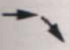  from the previous informationHoweverintroducing specific information to support wider previous inf.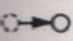 In fact gives positive information opposite to negative previous inf.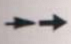 On the contrary develops ideas by presenting additional ones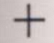 Moreoverintroduces the results of the previous inf. 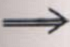 As a result gives an example for the previous inf. 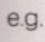 e.g. summarizes the preceding reasoning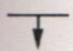 In brief reference to an event happening at the same time as previous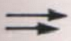 Meanwhile gives the reason why the previous statements are presented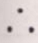 Therefore reminds the reader of inf. he already knows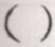 Of course restates the inf. just given in a different and simpler form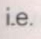 i.e. informs the reader of 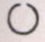 the end of reasoningIn conclusion symbollink wordsymbollink wordsymbollink wordnaturallyto sum upin the meantimeneverthelesshenceto summarizein additionfor instanceobviouslysofurthermorethat is to sayadditionallyin shortyetthusthento concludeconsequentlynonethelessaccordinglyeven soin contrastalsoas a consequencefor this reasoninsteadon top of thatfurtherdespite thatnamelyin conclusionbutSymbol of family classnumber of occurrenceslink wordsnevertheless, 